การเลื่อนเงินเดือนข้าราชการครูและบุคลากรทางการศึกษา กรณีครบเกษียณอายุ1. หลักกฎหมาย	“มาตรา 72 ให้ผู้บังคับบัญชามีหน้าที่ประเมินผลการปฏิบัติงานของข้าราชการครูและบุคลากรทางการศึกษา โดยยึดหลักการปฏิบัติตนที่เหมาะสมกับการเป็นข้าราชการครูและบุคลากรทางการศึกษา และปฏิบัติราชการได้อย่างมีประสิทธิภาพ และเกิดประสิทธิผล มีผลงานเป็นที่ประจักษ์ ถือว่าผู้นั้น
มีความชอบสมควรได้รับบำเหน็จความชอบ ซึ่งอาจเป็นบันทึกคำชมเชย รางวัล เครื่องเชิดชูเกียรติ
หรือการเลื่อนขั้นเงินเดือน หรือการบริหารงานบุคคลในเรื่องอื่น ทั้งนี้ ให้เป็นไปตามหลักเกณฑ์และวิธีการ
ที่ ก.ค.ศ. กำหนด”	“มาตรา 73 การเลื่อนขั้นเงินเดือนของข้าราชการครูและบุคลากรทางการศึกษาให้ผู้บังคับบัญชาแต่งตั้งคณะกรรมการขึ้นพิจารณา โดยการพิจารณาให้ยึดหลักคุณธรรม มีความเที่ยงธรรม เปิดเผย โปร่งใส และพิจารณาจากผลการปฏิบัติงานเป็นหลัก และความประพฤติในการรักษาวินัย คุณธรรม จริยธรรม 
และจรรยาบรรณวิชาชีพ ทั้งนี้ ภายใต้บังคับ มาตรา 74	การเลื่อนขั้นเงินเดือนตามวรรคหนึ่ง ให้พิจารณาผลการปฏิบัติงานที่เป็นประโยชน์ต่อผู้เรียน
เป็นหลักตามแนวทางการจัดการศึกษาที่กำหนดไว้ในกฎหมายว่าด้วยการศึกษาแห่งชาติ	หลักเกณฑ์และวิธีการเลื่อนขั้นเงินเดือนให้เป็นไปตามที่กำหนดในกฎ ก.ค.ศ.	ในกรณีที่ผู้บังคับบัญชาไม่สั่งเลื่อนขั้นเงินเดือนให้แก่ข้าราชการครูและบุคลากรทางการศึกษาผู้ใด ให้ผู้บังคับบัญชาแจ้งให้ผู้นั้นทราบพร้อมเหตุผลที่ไม่เลื่อนขั้นเงินเดือน	การเลื่อนขั้นเงินเดือนของข้าราชการครูและบุคลากรทางการศึกษา เมื่อได้ดำเนินการ
ตามหลักเกณฑ์และวิธีการตามวรรคสามแล้ว ให้ผู้ที่มีอำนาจตามมาตรา 53 เป็นผู้สั่งเลื่อนขั้นเงินเดือน”2. กฎหมาย ระเบียบ หลักเกณฑ์และวิธีการที่เกี่ยวข้อง	2.1	มาตรา 53 มาตรา 72 มาตรา 73 มาตรา 81 และมาตรา 133 แห่งพระราชบัญญัติระเบียบข้าราชการครูและบุคลากรทางการศึกษา พ.ศ. 2547 และที่แก้ไขเพิ่มเติม 	2.2	การปฏิรูปการศึกษาในภูมิภาคของกระทรวงศึกษาธิการ ตามคำสั่งหัวหน้าคณะรักษาความสงบแห่งชาติ ที่ 19/2560 สั่ง ณ วันที่ 3 เมษายน 2560  	2.3	คำวินิจฉัยของคณะกรรมการขับเคลื่อนการปฏิรูปการศึกษาของกระทรวงศึกษาในภูมิภาคตามประกาศคณะกรรมการขับเคลื่อนการปฏิรูปการศึกษาของกระทรวงศึกษาธิการในภูมิภาค ประกาศ ณ วันที่ 7 เมษายน 25602.4	พระราชบัญญัติเงินเดือน เงินวิทยฐานะ และเงินประจำตำแหน่งข้าราชการครูและบุคลากรทางการศึกษา พ.ศ. 2547 และที่แก้ไขเพิ่มเติม2.5	กฎ ก.ค.ศ. ว่าด้วยการให้ข้าราชการครูและบุคลากรทางการศึกษาได้รับเงินเดือนสูงกว่า
หรือต่ำกว่าขั้นต่ำ หรือสูงกว่าขั้นสูงของอันดับ (ฉบับที่ 2) พ.ศ. 25552.6	กฎ ก.ค.ศ. การเลื่อนเงินเดือนของข้าราชการครูและบุคลากรทางการศึกษา พ.ศ. 2561	2.7	ระเบียบกระทรวงการคลังว่าด้วยการเบิกจ่ายค่าตอบแทนพิเศษของข้าราชการและลูกจ้างประจำผู้ได้รับเงินเดือนหรือค่าจ้างถึงขั้นสูงหรือใกล้ถึงขั้นสูงของอันดับหรือตำแหน่ง พ.ศ. 2550 และที่แก้ไขเพิ่มเติม2.8	การเลื่อนเงินเดือนของข้าราชการครูและบุคลากรทางการศึกษา ตามหนังสือ
สำนักงาน ก.ค.ศ. ที่ ศธ 0206.7/ว 5 ลงวันที่ 28 กุมภาพันธ์ 25622.9 การให้ข้าราชการครูและบุคลากรทางการศึกษาได้รับเงินเดือนสูงกว่าขั้นสูงของอันดับ ตามหนังสือสำนักงาน ก.ค.ศ. ที่ ศธ 0206.7/ว 20 ลงวันที่ 31 สิงหาคม 25632.10 ประกาศกระทรวงศึกษาธิการ เรื่อง ข้าราชการพ้นจากราชการเนื่องจากมีอายุครบหกสิบปีบริบูรณ์ ประกาศ ณ วันที่ .....................2.11 แนวปฏิบัติและการมอบอำนาจของส่วนราชการ (ถ้ามี)3. คำชี้แจงประกอบหน้าคำสั่งการกรอกรายละเอียดในหน้าคำสั่งให้ดำเนินการดังต่อไปนี้3.1 หมายเลข  ให้ระบุหน่วยงานที่ออกคำสั่ง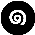 3.2 หมายเลข  ให้ระบุลำดับที่/ปีที่ออกคำสั่ง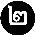 3.3 หมายเลข  ให้ระบุชื่อคำสั่ง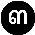 3.4 หมายเลข  ให้ระบุกฎหมาย ระเบียบ หลักเกณฑ์และวิธีการที่เกี่ยวข้องให้ครบถ้วน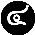 3.5 หมายเลข  ให้ระบุชื่อ กศจ. หรือ อ.ก.ค.ศ. ที่ ก.ค.ศ. ตั้ง ครั้งที่ประชุม และวันที่มีมติเห็นชอบ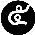 3.6 หมายเลข  ให้ระบุจำนวนผู้ได้รับการเลื่อนเงินเดือน ตามบัญชีรายละเอียดแนบท้ายคำสั่ง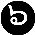 3.7 หมายเลข  ให้ระบุวันที่คำสั่งนั้นมีผล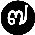 3.8 หมายเลข  ให้ระบุวัน เดือน ปี ที่ผู้มีอำนาจสั่งบรรจุและแต่งตั้งลงนามในคำสั่ง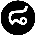 3.9 หมายเลข  ให้ระบุลายมือชื่อของผู้มีอำนาจสั่งบรรจุและแต่งตั้ง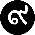 4. คำชี้แจงประกอบบัญชีรายละเอียดแนบท้ายคำสั่ง	การกรอกบัญชีรายละเอียดแนบท้ายคำสั่งในแต่ละช่องรายการให้ดำเนินการดังต่อไปนี้4.1 หมายเลข  “ที่” ให้ระบุลำดับที่ผู้ที่ได้รับการเลื่อนเงินเดือน4.2 หมายเลข  “ชื่อ-ชื่อสกุล” ให้ระบุหน่วยงานการศึกษา/ชื่อ-ชื่อสกุล4.3 หมายเลข  “เลขประจำตัวประชาชน” ให้ระบุเลขประจำตัวประชาชน4.4 หมายเลข  “ตำแหน่ง” ให้ระบุตำแหน่ง4.5 หมายเลข  “วิทยฐานะ” ให้ระบุวิทยฐานะ 4.6 หมายเลข  “หน่วยงานการศึกษา” ให้ระบุหน่วยงานการศึกษา4.7 หมายเลข  “ตำแหน่งเลขที่” ให้ระบุตำแหน่งเลขที่4.8 หมายเลข  “ตำแหน่งเลขที่จ่ายตรง” ให้ระบุตำแหน่งเลขที่จ่ายตรง4.9 หมายเลข  “อัตราเงินเดือนก่อนเลื่อน” ให้ระบุอันดับ และอัตราเงินเดือน”4.10 หมายเลข  “ฐานในการคำนวณ” ให้ระบุฐานเงินเดือนในการคำนวณ 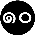 4.11 หมายเลข  “ร้อยละที่ได้เลื่อน” ให้ระบุร้อยละที่ได้เลื่อนเงินเดือน 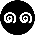 4.12 หมายเลข  “จำนวนเงินที่ใช้เลื่อนเงินเดือน” ให้ระบุจำนวนเงินที่ใช้เลื่อนเงินเดือน 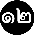 4.13 หมายเลข  “ให้ได้รับเงินเดือน 1 ตุลาคม ....” ให้ระบุอันดับ เงินเดือน และค่าตอบแทนพิเศษ 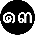 4.14 หมายเลข  “หมายเหตุ” ให้ระบุหมายเหตุ 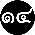 5. ข้อสังเกตหน้าคำสั่งอาจระบุแนวปฏิบัติและการมอบอำนาจของส่วนราชการ (ถ้ามี)	 								  คส. 3/2ตัวอย่างคำสั่งเลื่อนเงินเดือนข้าราชการครูและบุคลากรทางการศึกษา กรณีครบเกษียณอายุ คำสั่ง...............................................................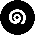  ที่ …..….. /….……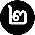  เรื่อง เลื่อนเงินเดือนข้าราชการครูและบุคลากรทางการศึกษาที่พ้นจากราชการ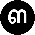 กรณีครบเกษียณอายุ	อาศัยอำนาจตามความในมาตรา 53 มาตรา 72 มาตรา 73 และมาตรา 133 แห่งพระราชบัญญัติระเบียบข้าราชการครูและบุคลากรทางการศึกษา พ.ศ. 2547 และที่แก้ไขเพิ่มเติม * คำสั่งหัวหน้า
คณะรักษาความสงบแห่งชาติ ที่ 19/2560 สั่ง ณ วันที่ 3 เมษายน 2560 เรื่อง การปฏิรูปการศึกษาในภูมิภาคของกระทรวงศึกษาธิการ ประกอบกับประกาศคณะกรรมการขับเคลื่อนการปฏิรูปการศึกษาของกระทรวงศึกษาธิการในภูมิภาค ประกาศ ณ วันที่ 7 เมษายน 2560 เรื่อง คำวินิจฉัยของคณะกรรมการขับเคลื่อนการปฏิรูปการศึกษาของกระทรวงศึกษาธิการในภูมิภาค พระราชบัญญัติเงินเดือน เงินวิทยฐานะ และเงินประจำตำแหน่งข้าราชการครูและบุคลากรทางการศึกษา พ.ศ. 2547 และที่แก้ไขเพิ่มเติม กฎ ก.ค.ศ. การเลื่อนเงินเดือนของข้าราชการครูและบุคลากรทางการศึกษา พ.ศ. 2561 กฎ ก.ค.ศ. ว่าด้วยการให้ข้าราชการครูและบุคลากรทางการศึกษาได้รับเงินเดือนสูงกว่าหรือต่ำกว่าขั้นต่ำ หรือสูงกว่าขั้นสูงของอันดับ พ.ศ. 2553 และที่แก้ไขเพิ่มเติม ระเบียบกระทรวงการคลังว่าด้วยการเบิกจ่ายค่าตอบแทนพิเศษของข้าราชการและลูกจ้างประจำผู้ได้รับเงินเดือนหรือค่าจ้างถึงขั้นสูงหรือใกล้ถึงขั้นสูงของอันดับหรือตำแหน่ง พ.ศ. 2550 และที่แก้ไขเพิ่มเติม หนังสือสำนักงาน ก.ค.ศ. ที่ ศธ 0206.7/ว 5 ลงวันที่ 28 กุมภาพันธ์ 2562หนังสือสำนักงาน ก.ค.ศ. ที่ ศธ 0206.7/ว 7 ลงวันที่ 29 มีนาคม 2562 และหนังสือสำนักงาน ก.ค.ศ.ที่ ศธ 0206.7/ว 20 ลงวันที่ 31 สิงหาคม 2563 ประกาศกระทรวงศึกษาธิการ เรื่อง ข้าราชการพ้นจากราชการเนื่องจากมีอายุครบหกสิบปีบริบูรณ์ ประกาศ ณ วันที่ ..............................  
โดยความเห็นชอบ กศจ./อ.ก.ค.ศ. ที่ ก.ค.ศ.ตั้ง........................... ในการประชุม ครั้งที่…./…….. 
เมื่อวันที่…...................…ให้เลื่อนเงินเดือนข้าราชการครูและบุคลากรทางการศึกษา ตามผลการปฏิบัติงาน ครั้งที่ 2 (1 เมษายน ถึง 30 กันยายน) เพื่อประโยชน์ในการคำนวณบำเหน็จบำนาญข้าราชการ
จำนวน ........ ราย ดังบัญชีรายละเอียดแนบท้ายนี้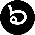 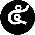 	   ทั้งนี้ ตั้งแต่วันที่ 30 กันยายน พ.ศ. ....	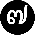 			  สั่ง ณ วันที่ …………………………พ.ศ. ….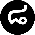 					               (ลงชื่อ) …………………...……………….………					          		      (…………………………………………….)				 			    ตำแหน่ง .......................................................... หมายเหตุ 		* ให้ระบุเฉพาะคำสั่งที่ออกโดยสำนักงานศึกษาธิการจังหวัด